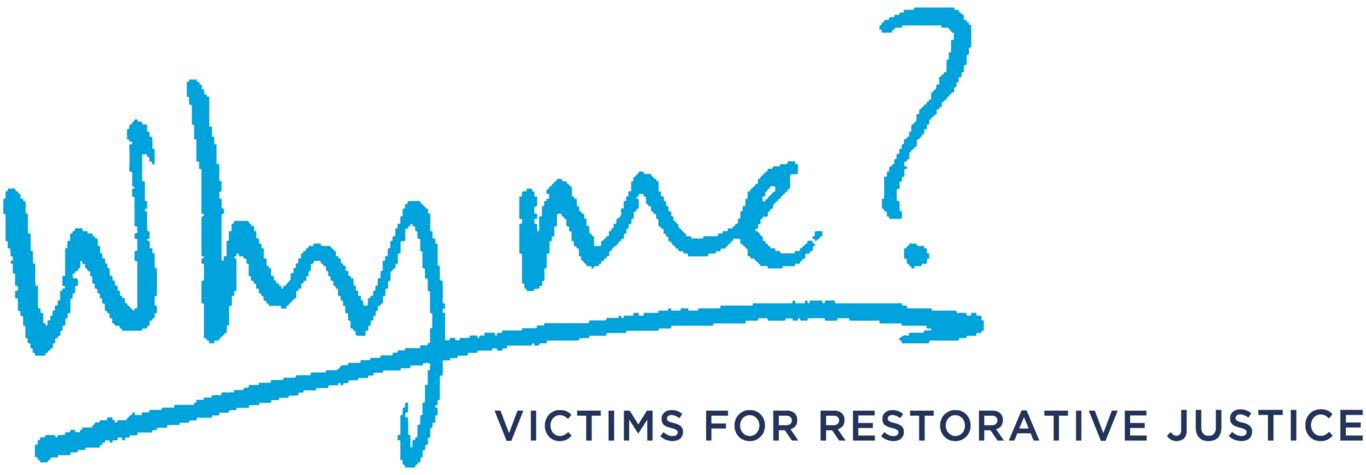 Restorative Justice Administrator Salary £26-28,000 21 hours/week The Why me? Restorative Justice Administrator is a new post created to support the Director to support the growth of this exciting organisation. The charity was set up by Will Riley, a victim of crime, who went on to meet the man who burgled and assaulted him in a Restorative Justice meeting. Restorative Justice gives victims a voice and enables them to talk about the impact of the harm caused by the crime. For people who commit the crime, they have an opportunity to listen and understand about the impact of their actions. RJ offers a solution to many people caught up in crime. In its tenth year, Why me? now needs an experienced and highly organised individual to join the seven part-time staff so that we can expand the campaigning activities, strengthen the Restorative Service, develop income generation, and ensure good governance.Working closely with the Director, some of the areas of work will include:Ensuring good governance of the charity Supporting the HR process to include recruitment, DBS checks, staff inductionsPurchase and maintenance contracts for IT equipment, software Support monitoring and evaluation through solid data management to include GDPREvent and training administrationThe post holder will be line managed by and report to the Director, Lucy Jaffé. Strategic governance of the project is by the Board of TrusteesHours: 21 hours/week - working days to be arrangedSalary: £26,000 pro-rataHoliday: 20 days pro-rata plus bank holiday pro-rataStart date: 1st October 2019 or date to be arrangedDeadline for application 5th  September 2019 midnight. Interviews 12th September.Location: Can Mezzanine, 7-14 Great Dover Street, London SE1 4YR at the time of writing. This may change. Working from home by negotiation. Special requirementsThis post is subject to registration with and clearance from the Disclosure & Barring Service. Hours of work will involve some weekends and anti-social hours.Why me? is an Equal Opportunities employer and we welcome all applications regardless of race (including nationality and ethnic origin), gender, disability, sexual orientation, religion/belief or age.Job description overleaf.Job Description: Restorative Justice Administrator£26-28,000 pro-rataJOB DESCRIPTION WORKING HOURS & HOLIDAY This post is 21 hours a week with hours and days to be arranged. The post holder will be required to work at times at weekends and evenings. The salary is £26-28,000 pro-rata. The post holder needs to be within easy reach of the Why me? office. (London). Working arrangements can be discussed to suit both parties.Holiday entitlement is 20 days per year plus the period between Christmas and New Year when the office is closed all of which is on a pro-rata basis. Terms and conditions on request.JOB SUMMARYTo ensure good governance of the charity To support the HR process to include recruitment, DBS checks, staff inductionsTo support monitoring and evaluation of projects and activities through data management to include GDPRTo administer events and training sessions To process invoices and set up bank payments for authorisationTo establish and maintain administrative systems, such as IT support, to support the workTo cooperate and communicate with Why me? staff, volunteers, ambassadors and trustees To assist with other Why me? duties as and when requiredRESPONSIBILITIESTo ensure good governance of the charity Organise quarterly Board meetings, including room booking, minute-taking, document preparationWork with Chair and Director to support trustee recruitment, training, induction, attendance log, informationEnsuring that all regulatory reporting fulfilled.To support Human Resource function Recruitment, interview, induction and training of staff and volunteers; also DBS checks, employee insuranceAssist Director by maintaining and developing systems to monitor staff training, development, probationary period, equal opportunities monitoring.To support monitoring and evaluation of projects and activities Development of CRM system (Lamplight and MyRJ) to monitor projects and report Responsibility to support Director so that organisation GDPR compliantWork with team members to report to funders.To administer events and training sessions Administer and support events and training sessionsTo process invoices and set up bank payments for authorisationTo establish and maintain administrative systems, such as IT support, to support the workTo cooperate and communicate with Why me? staff, volunteers, ambassadors and trustees To assist with other Why me? duties as and when requiredGeneral requirements of the postUnderstand and comply with national and local RJ standards.Attend training to comply with Why me? standardsAttend and contribute to meetings as requiredWork with and report to line manager on a regular basis.Person specification – all essentialExperience of office administration, with proven highly organised approach.Good interpersonal skills.Excellent communication skills, oral and written.Accuracy and attention to detail.Strong IT skills (Word, Access, Excel, e-mail) and ability to work in digital office i.e. online data systems.Highly organised, proactive and flexible, with excellent project management skills and a track record of meeting tight deadlines when working in team.Excellent time-keeping and reliabilityCommitment to equality of opportunities.Ability to write and speak English fluentlyYou may have experience of the following: Office Administrator, Business Administrator, Team Administrator, Administrative Assistant, Customer Service Advisor, Customer Service, School Secretary, Personal Assistant.